www.accan.org.au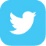 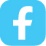 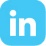 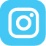 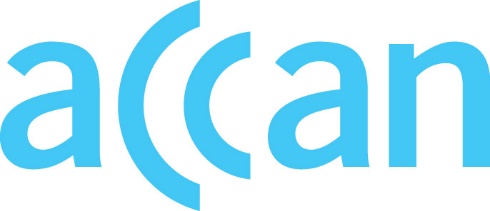 info@accan.org.au02 9288 40001 June 2023The Manager
Monitoring and Compliance, Communications Infrastructure Division
Australian Communications and Media AuthorityRe: Proposal to remake the Radiocommunications (Labelling) Determination 2013 ACCAN appreciates the opportunity to comment on the Australian Communications and media Authority’s (ACMA) proposal to remake the Radiocommunications (Labelling) Determination 2013.ACCAN is the peak body that represents consumers on communications issues including telecommunications, broadband, and emerging new services. ACCAN provides a strong unified voice to industry and government as consumers work towards communications services that are trusted, inclusive and available for all. ACCAN supports the remaking of the Determination without substantiative 	changes as outlined in the discussion paper. Ensuring high-power radiocommunications transmitters operating under transmitter licenses at communal sites are clearly labelled provides both industry and the Regulator with necessary information to maintain and review transmitter operation and compliance.Sincerely,Wayne HawkinsDirector of InclusionThe Australian Communications Consumer Action Network (ACCAN) is Australia’s peak communication consumer organisation. The operation of ACCAN is made possible by funding provided by the Commonwealth of Australia under section 593 of the Telecommunications Act 1997. This funding is recovered from charges on telecommunications carriers.

ACCAN is committed to reconciliation that acknowledges Australia’s past and values the unique culture and heritage of Aboriginal and Torres Strait Islander peoples.  Read our RAP